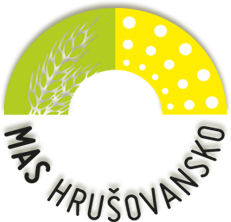 DOTAZNÍK pro podnikatele/nezisk. org.k přípravě Strategie CLLD MAS Hrušovansko na období 2021–2027I. 	OBECNÁ ČÁST1.	Jaká je právní forma Vašeho podniku/neziskové organizace?	OSVČ	sdružení podnikatelů	obchodní společnost (v. o. s., k. s., spol. s r. o. apod.)	družstvo	spolek, občanské sdružení	obecně prospěšná společnost	nadace	Jiná, uveďte........................................................................................2.	Uveďte počet zaměstnanců Vašeho podniku/neziskové organizace:	bez zaměstnanců	1–9	10–19	20–49	50–149	150–249	250 a více3.	V jaké hospodářské oblasti je Váš podnik/nezisková organizace převážně aktivní?
Vyberte jednu z možností.	zemědělství, lesnictví, rybářství	těžba a dobývání	zpracovatelský průmysl	výroba a rozvod elektřiny, plynu, tepla, vody a klimatizovaného vzduchu	stavebnictví	velkoobchod a maloobchod	doprava a skladování	ubytování, stravování a pohostinství	informační a komunikační činnosti	peněžnictví a pojišťovnictví	činnosti v oblasti nemovitostí 	profesní, vědecké a technické činnosti 	administrativní a podpůrné činnosti 	veřejná správa a obrana; povinné sociální zabezpečení 	vzdělávání 	zdravotní a sociální péče 	kulturní, zábavní a rekreační činnosti 	sport 	vinařství 	údržba motorových vozidel 	veřejně prospěšná činnost	Jiná, uveďte........................................................................................4.	Je sídlem nebo místem výkonu práce Vašich zaměstnanců, Vaší firmy/neziskové organizace jedna z členských obcí MAS Hrušovansko, z. s.?	Ano (níže specifikujte)		 Božice			 Břežany			 Čejkovice Dyjákovice			 Hevlín			 Hrabětice Hrušovany nad Jevišovkou	 Jevišovka			 Mackovice Pravice			 Šanov			 Velký Karlov	Ne5.	Jsou zákazníci vaší firmy/klienti neziskové organizace převážně subjekty (např. občané, podnikatelé, neziskové organizace nebo obce) z území působnosti MAS Hrušovansko, z. s.?	Ano	Ne	Nedokážu odpovědět.6.	Zapojili jste se v minulosti do libovolného druhu spolupráce s jinými podnikateli, neziskovými organizacemi z regionu MAS Hrušovansko?	Ano (pokračujte otázkou č. 7)	Ne (pokračujte otázkou č. 9)7.	O jakou formu spolupráce se jednalo? 	společný projekt s jinými podnikateli 	společný projekt s obcí 	společný projekt s vyšším územněsprávním celkem, dobrovolným svazkem obcí apod. 	společný projekt s neziskovou organizací 	Jiná, uveďte........................................................................................8.	Jakou formou byla tato spolupráce financována?
	(Po výběru odpovědi pokračujte na část II. Plánované aktivity) 	z vlastních zdrojů 	financování kombinací vlastních zdrojů a obecních zdrojů 	půjčka od komerčního subjektu 	půjčka od obce/státu 	dotace 	Jiná, uveďte........................................................................................9.	Z jakých důvodů jste se doposud nezapojili do jakékoliv formy regionální spolupráce? 	Neměl(a) jsem tu možnost/ Nebyl(a) jsem o této možnosti informován(a). 	Pro mé podnikání/působení by to nebylo přínosné. 	Časové důvody mi to neumožňují. 	Neshledávám přínos pro region. 	Jiné, uveďte: ........................................................................................................................................................................................................................................................................................................................................................................................................................................................................II. PLÁNOVANÉ AKTIVITYÚčelem této části dotazníku je zjistit co nejvíce projektových záměrů, které plánujete v daném období realizovat. Jaké projekty budou moci být podpořeny z výzev MAS v tuto chvíli však ještě s jistotou nevíme. Ve strategii bychom tak měli mít zapracovány co nejširší oblasti, proto prosím uveďte VEŠKERÉ záměry a potřeby, které máte (projekty týkající se investic do zemědělských podniků, nezemědělských činností, technologických investic v lesním hospodářství, rozvoje lesnické infrastruktury, neproduktivních investic v lesích apod.)1.	Plánujete/zvažujete realizaci projektů, v rámci kterých by podle Vás bylo prospěšné navázat spolupráci s MAS Hrušovansko (žádat o dotaci apod.)?	AnoUveďte, jaké projekty plánujete realizovat včetně jejich odhadovaných celkových způsobilých výdajů:	Ne2.	Z pohledu podnikatelské/neziskové organizace vnímáte nějaké významné kladné stránky regionu? Pokud ano, uveďte jaké.	........................................................................................................................................................................................................................................................................................................................................................................................................................................................................................................................................................................................................................................................................................................................................................................................3.	Vnímáte v současnosti ve svém regionu působnosti nedostatky, případně hrozby v kvalitě podmínek pro rozvoj podnikání/neziskových organizací? Pokud ano, uveďte jaké.	........................................................................................................................................................................................................................................................................................................................................................................................................................................................................................................................................................................................................................................................................................................................................................................................4.	Co by dle Vašeho názoru přispělo k dalšímu zatraktivnění regionu obcí MAS Hrušovansko a zvýšilo kvalitu podnikatelského/neziskového prostředí pro Vás a jiné podnikatele, kteří již v regionu působí?	........................................................................................................................................................................................................................................................................................................................................................................................................................................................................................................................................................................................................................................................................................................................................................................................5.	Zde máte prostor pro vlastní komentář k rozvojovým potřebám a potenciálu Hrušovanska. Vaše sdělení se nemusí omezovat pouze na témata řešená v dotazníku......................................................................................................................................................................................................................................................................................................................................................................................................................................................................................................................................................................................................................................................................................................................................................................................................................................................................................................................................................................................................................................................................................................... ........................................................................................................................................................................................................................................................................................................................................................................................................................................................................................................................................................................................................................................................................................................................................................................................................................................................................................................................................................................................................................................................................................................................................................................................................................................................................................................................................................................................................................................................................................................................................................................................................................................................................................................................................Vyplněný dotazník můžete doručit poštou nebo osobně na adresu:
MAS Hrušovansko, z. s., nám. Míru 9, 671 67 Hrušovany nad Jevišovkou, 
nebo elektronicky prostřednictvím emailu na adresu info@mashrusovansko.cz.	DĚKUJEME ZA VYPLNĚNÍ ZáměrOdhadované výdaje projektu v Kč